Náhradní filtr WRF 300 DCObsah dodávky: 2 kusySortiment: K
Typové číslo: 0093.0023Výrobce: MAICO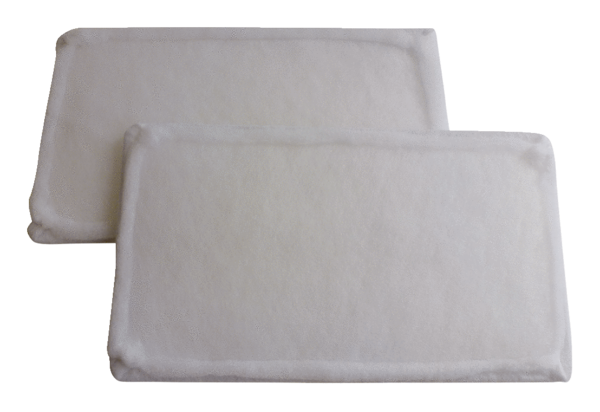 